ESCOLA MUNICIPAL DE EDUCAÇÃO BÁSICA ALFREDO GOMES. 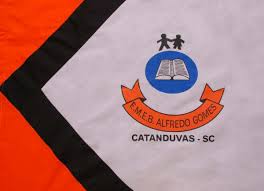 CATANDUVAS, OUTUBRO DE 2020.DIRETORA: IVANIA AP. NORA ASSESSORA TÉCNICA PEDAGÓGICA: SIMONE ANDRÉA CARLASSESSORA TÉCNICA ADMINISTRATIVA: TANIA NUNES DE ÁVILAPROFESSORA REGENTE: TACIANA CLAUDIA FELIPE2ª PROFESSORA: JANETE TACIANA DE MARQUIASTURMA: 4º ANO VESPERTINOSEQUÊNCIA DIDÁTICA DO 4º ANO VESPERTINO MÊS DE OUTUBRO TÍTULO: BOAS NOTÍCIAS O CARTEIRO CHEGOU ATIVIDADE 03 PORTUGUÊSDURAÇÃO: 19/10 ATÉ 23/10FAÇA TUDO COM CALMA E BEM CAPRICHADO. FAZER AS TAREFAS NO CADERNO DE ATIVIDADES;1. FAZER A DATA;2. ESCREVA O SEU NOME COMPLETO.ATIVIDADE 01A ÚLTIMA CORRESPONDÊNCIA FOI ENTREGUE NA CASA DE CACHINHOS DOURADOS. ERA UM CARTÃO DE ANIVERSÁRIO.QUEM ENVIOU O CARTÃO DE ANIVERSÁRIO PARA CACHINHOS DOURADOS?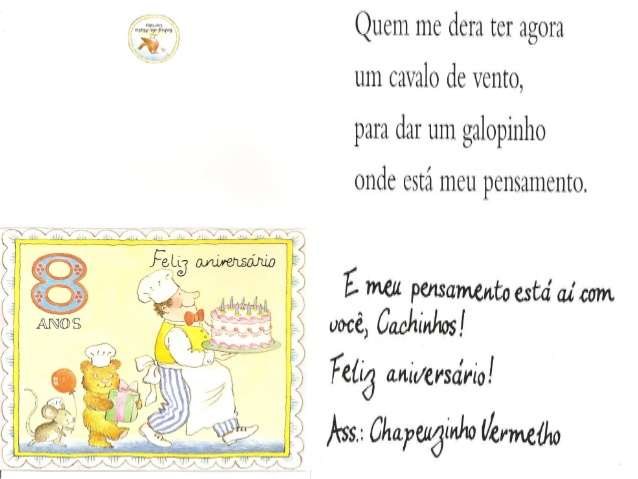 ATIVIDADE 02AGORA É A SUA VEZ FAÇA COMO A CHAPEUZINHO VERMELHO PRODUZA UM CARTÃO BEM BONITO E MANDE PARA PROFESSORA.    OLÁ; QUERIDA LAVÍNIA.                                                                                         TUDO BEM COM VOCÊ E A SUA FAMÍLIA. ESPERO QUE SIM. POR ENQUANTO VAMOS CONTINUAR COM AS NOSSAS ATIVIDADES REMOTAS SEI QUE ESTAMOS TODOS ANSIOSOS PARA VOLTAR, MAS TEMOS QUE TER PACIÊNCIA. NÃO PODEMOS DESANIMAR TEMOS QUE TER OTIMISMO ESPERANÇA E FÉ QUE TUDO VAI PASSAR. OBRIGADA A FAMÍLIA PELA DEDICAÇÃO EM AJUDAR EM TODAS AS ATIVIDADES PROPOSTAS. CONTINUE ASSIM REALIZANDO AS ATIVIDADES COM MUITO CAPRICHO. QUALQUER DÚVIDA ESTOU A DISPOSIÇÃO!!!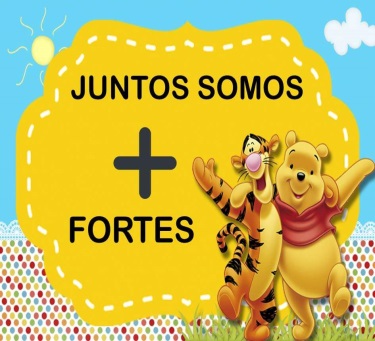 